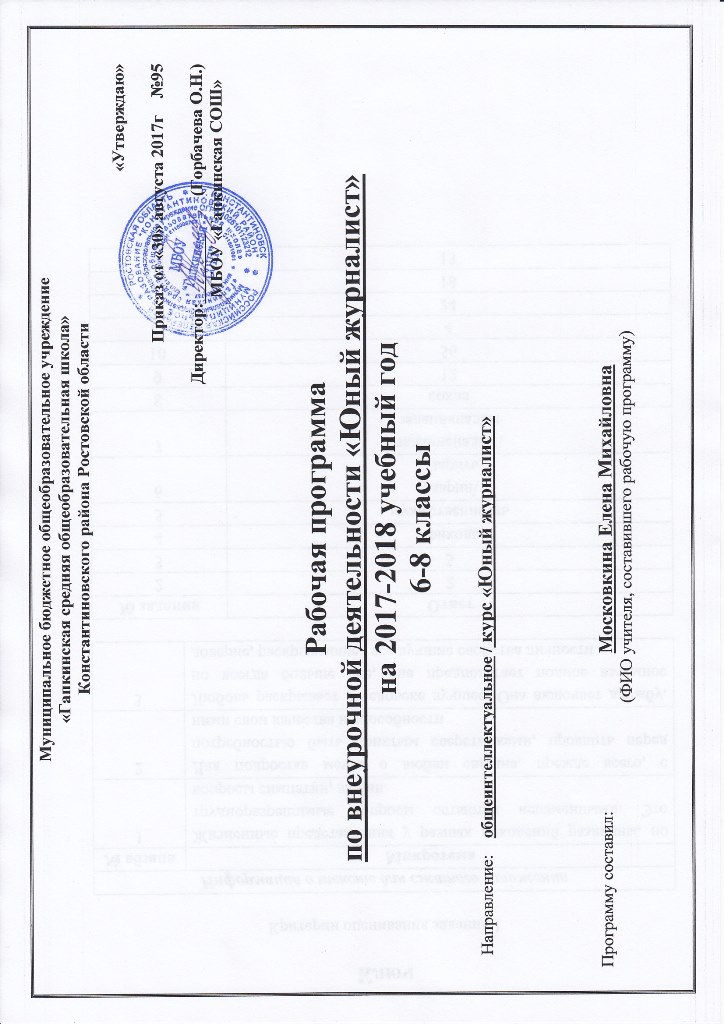 Раздел 1				Пояснительная записка     В  средней школе ребёнок попадает в социально значимую деятельность. Поэтому данная программа предусматривает развитие навыков сотрудничества со сверстниками и взрослыми в разных социальных ситуациях.    В рамках программы обеспечено сочетание различных видов познавательной  деятельности, направленных на формирование познавательных и коммуникативных учебных действий, развитие  навыков работы с информационно-коммуникационными средствами, что открывает новые возможности для поддержки интереса школьников среднего звена,  как к индивидуальному творчеству, так и к коллективному Программа опирается на коллективные формы обучения. Школьники среднего звена учатся рассуждать, доказывать, взаимодействовать.     Программа ориентирована на личностный подход, способствует самоопределению школьника. Программа не только позволяет развить навыки красивой, правильной речи, но и научиться создавать продукт, имеющий значимость для других. Занятия организуются так, чтобы ребёнок оказался в ситуации, где он должен добывать необходимые ему знания и активно их применять. Такая работа содействует расширению лингвистического кругозора, развивает стилистическое чутьё, развивает и совершенствует способности создавать и оценивать тексты различной стилевой направленности.Новизна рабочей программы состоит в том, что она создаёт условия для продуктивной творческой деятельности школьников, поддерживает детские инициативы и способствует их осуществлению. Умения и навыки, сформированные в ходе реализации программы, используются в практической деятельности: выпуске школьных газет «Школьный вестник». Особую значимость данный курс имеет для детей, проявляющих интерес к навыкам работы юного журналиста, имеющим активную  жизненную позицию, тем самым предоставляя обучающимся широкий спектр возможностей для самореализации и формирования ценностного отношения к процессу познания. Цель программы развитие социальных умений школьников в процессе усвоения ими основ журналисткой деятельности, воспитание ответственности  за реализацию гражданской позиции, имеющей общественную значимость, создание   пространства для социальных практик  школьников и приобщение  их к общественно значимым делам.Задачи программы:-Познакомить детей с ролью журналистов в современном мире.-Создавать условия для развития успешной личности, самореализации каждого учащегося, развития его творческих способностей с учётом индивидуальных-формировать умение работать в различных жанрах публицистического стиля;-способствовать формированию  коммуникативной компетентности в учебном сотрудничестве,  создание ситуаций комфортного межличностного взаимодействия;-способствовать развитию творческих способностей учащихся;-развивать  психофизиологические способности ребёнка: память, мышление, внимание, творческое воображение;-способствовать освоению ИКТ-средств как одного из основных инструментов учебной деятельности;Основные принципы, подходы, реализуемые в программе-Принцип сотрудничества-Принцип индивидуализации-Коммуникативно-деятельностный подход-Личностно  ориентированный подходФормы проведения занятий:- игра;- проблемная ситуация;- групповая и парная работа;- практическая деятельность;- тренировочные упражнения;- ситуативные тренинги;- чтение и обсуждение статей из газет;-просмотр и обсуждение городских новостей, - обсуждение материалов, написание отзывов и статей;- выпуск  школьных газет «Школьный вестник»- подготовка статей для публикации в  городской газете.Настоящая программа построена в соответствии с основной поставленной целью – овладением навыками журналистского мастерства. Для достижения цели и выполнения задач программой используются современные методики обучения. Занятия проводятся с учетом возрастных и психологических особенностей на основе дифференцированного подхода.Умение анализировать, сравнивать, выделять главное, решать проблему, способность к самоанализу и самооценке, быть ответственным, самостоятельным,  творить и сотрудничать – этому способствуют  активные формы и методы обучения. К ним относятся игра, проблемная ситуация, обучение через деятельность, групповая и парная работа, практическая деятельность.Участие в творческой деятельности предполагает сотрудничество воспитанника с партнерами по группе, именно это рождает инициативу ребенка в учебных действиях. В результате происходит коррекция сложившейся точки зрения – она уточняется и обогащается. На занятии школьники непосредственно взаимодействуют друг с другом, а воспитатель, оставаясь центральной фигурой обучения, специально строит их сотрудничество, при этом уделяя внимание каждому ребенку. Основными формами, способствующими развитию выразительности, образной устной и письменной речи, являются различные тренировочные упражнения, ситуативные тренинги, учитывающие особенности различных жанров журналистики, ролевые игры.Методы и приёмы деятельностиДостижению поставленных целей может способствовать использование творческих дневников журналистов. В рабочих материалах, помимо накопления необходимых фактов, следует фиксировать слова, фразеологизмы, которые понадобятся для раскрытия темы. Особое внимание обучающихся следует обратить на взаимосвязь жанра и стиля. Учащиеся должны помнить о том, что существуют газетные жанры, с которыми необходимо познакомиться , непосредственно изучая программу. Это жанры информационной группы: хроника, интервью, репортаж, статья, заметка, эссе.    Особенностью проведения занятий является объединение практической и теоретической работы, посредством метода проектов, ролевых игр, решения проблемных ситуаций.       Курс разработан на основе требований новых ФГОСов и предназначен для использования во внеурочной деятельности учеников 6- 8 классов.                                                    Раздел 2Планируемые результаты изучения курса.Программа курса позволяет формировать у учащихся следующие познавательные учебные действиясамостоятельное  выделение и формулирование познавательной цели; поиск и выделение необходимой информации; применение методов информационного поиска, в том числе с помощью компьютерных  средств; умение структурировать знания; умение осознанно и произвольно строить речевое высказывание в устной и письменной формах; рефлексия способов и условий действия,  контроль и оценка процесса и результатов деятельности.коммуникативные универсальные учебные действияпланирование учебного сотрудничества с педагогом и сверстниками – определение целей, функций участников, способов взаимодействия; постановка вопросов – инициативное сотрудничество в поиске и сборе информации; умение с достаточной полнотой и точностью выражать свои мысли в соответствии с задачами и условиями коммуникации; владение монологической и диалогической формами речи в соответствии с грамматическими и синтаксическими нормами родного языка. личностные учебные действияустановление учащимися    связи между целью учебной деятельности и ее мотивом; оценивание усваиваемого содержания, обеспечивающее личностный моральный выбор на основе социальных и личностных ценностей.К концу  года   учащиеся должны-Овладеть такими социальными умениями, как правилами вежливого общения со сверстниками и взрослыми.-Знаниями этикета публичных выступлений и общения-Умением работать с информацией, сравнивать её.-Умением различать основные газетные жанры: статья, интервью, фоторепортаж-Знанием о структуре создания газет и журналов-Создавать школьную газету-Опыт взаимодействия и сотрудничества со сверстниками и взрослыми должны знать:      - основные цели и задачи средств массовой     информации;      - иметь представление о профессии журналист;                                     - основные жанры журналистики;                                     - особенности основных компьютерных программ должны уметь:                            - строить устное и письменное сообщение;                              - работать в различных жанрах публицистического стиля;          - оценивать события с точки зрения нравственных позиций,          - общаться с отдельным человеком и аудиторией;	                - иметь  навык работы на персональном компьютере;                               -презентовать свои достижения (превращать результат своей работы в продукт, предназначенный для других);                              - готовить  и публиковать материалы в прессе	под руководством педагога.Результатом деятельности школьников в рамках программы «Юный журналист»» станет выпуск школьных газет «Школьный вестник»                                                                  Раздел 3.Содержание учебного курса1. Вводное занятие. Ознакомление с планом работы внеурочной деятельности, с целями, задачами. Правила работы и поведения. Правила по технике безопасности. Влияние газеты на общественную мысль в России.2. Журналистика как профессия. Формирование представлений о профессии журналиста. Встреча с журналистом. Беседа об особенностях и трудностях труда журналиста. 3.  Факт - как объект интереса журналиста и основной материал в его работе. Требования к журналисту:компетентность;объективность;соблюдение профессиональных этических норм;глубокое знание в области литературы, философии и др.владение литературным языком. Формирование жанров журналистики:4-5. Заметка – один из распространенных газетных и журнальных жанров. Разновидности материалов этого жанра – заметка информационного характера, заметка – благодарность, заметка – просьба, обращение.6-7. Репортаж  - наглядное представление о том или ином событии через непосредственное восприятие журналиста – очевидца или действующего лица.Жанровое своеобразие – использование элементов всех информационных жанров: картинное описание какого-либо эпизода, характеристика персонажей, прямая речь.8-9. Статья – роль статьи в газетах и журналах. Статьи проблемные, аналитические, обличительные. Отличительные черты: целеустремленность и доходчивость, логичность аргументации, точность словоупотребления; яркость литературного изложения.Виды репортажа: событийный, тематический, постановочный.10-11. Интервью – особенности жанра, его виды: интервью – монолог; интервью – диалог.12. Фельетон – острая, злободневная критика, особые приемы изложения.13. Жанры журналистики — заметка, статья, репортаж, статья.14. Знакомство с оформительским делом. Изучение шрифта. Знакомство с видами шрифта по различным изданиям периодической печати.15-16. Работа на ПК. Особенности компьютерной программы  MS WORD.17. Практическая работа. Упражнения в написании современным шрифтом. Выбор шрифта для определенного по содержанию текста и оформления.18. Иллюстрированное оформление газеты. Просмотр газет, анализ подобранных иллюстраций. Показать, как с помощью иллюстраций «оживает» газета.  Рассмотреть и обсудить на примере различных периодических изданий как оформляется газета. Роль фотографии в газете. Что такое «композиция», «портрет», «пейзаж». 19. Практическая работа.  Фотографирование объектов,  просмотр работ, их обсуждение, выбор наилучших.20-21. Практическая работа. Фоторепортаж22-23. Работа на ПК. Особенности компьютерной программы MS POWER POINT.24. Практическая работа. Подготовка презентации. Работа творческими группами. Выбор темы. Подбор иллюстраций. Печатание текста. Выбор дизайна заголовков. Цветовое оформление проекта.  Просмотр проектов, их обсуждение.25-26.  Особенности компьютерной программы  MS PUBLISHER.27. Оформление праздничной открытки в программе  MS PUBLISHER.28-29. Практическая работа. Написание заметок, поздравлений.  Выпуск «Праздничной газеты».30-31. Практическая работа. Выпуск афиши для бал-маскарада.32-34. Практическая работа. Выпуск газеты, посвященной выпуску из начальной школы35. Средства массовой информации. Телевидение, радио, газеты, Интернет. Значение СМИ в жизни общества.36. Печатные средства массовой информации. Газета, журнал. История возникновения газеты. Создание газеты и журнала.37. Современные детские газеты и журналы. Общее знакомство.. 38. Выпуск газеты. Редактор. Обязанности редактора. Редакционная коллегия. Навыки оформления.39. Основные жанры газеты. Общее знакомство, отличительные признаки.40. Заметка. Статья.41. Репортаж. Формы репортажей. Подготовка репортажей. Отличительные признаки репортажей.42. Интервью. Нормы культурного общения. Упражнения в подготовке интервью.43. Редактирование текстов.44. Очерки.45 Эссе.                                                                          Раздел 4Календарно-тематическое планирование6 класс.                                              7 класс.	 Календарно-тематическое планирование занятий8 класс.Календарно-тематическое планирование.№п/п ТемаКол-во часовДата план.Дата факт1Вводное занятие. История российской газеты11.092Профессия - журналист16.093-6Вспомним, что такое СМИ. 48.0913.0915.0920.097-10 Радиопередача, ведущий радиопередачи.422.0927.0929.094.1011-13 Телепередача, ведущий, диктор.36.1011.1013.1014-16Мир газет и журналов. 318.1020.1025.1017-20 Газета, содержание газеты.427.101.1115.1117.1121Викторина «Газеты для детей»122.1122-24Журнал, содержание журнала.324.1129.111.1225-26Идём в библиотеку (информация, способы работы с информацией, каталог)26.128.1227-29Умение брать интервью (Интервью, правила вопроса)313.1215.1220.1230-32Я смогу сделать фоторепортаж .322.1227.1229.1233-35Деловая игра «Мы выпускаем газету» 313.0117.0119.0136-37Презентация газеты                                  224.0126.0138Факт - как объект интереса журналиста и основной материал в его работе131.0139-40Жанр журналистики — заметка22.027.0241Практическая работа «Заметка о сегодняшнем дне»19.0242Жанр журналистики — репортаж 114.0243Практическая работа «Репортаж с урока»116.0244Жанр журналистики — статья121.0245Практическая работа «Написание статьи»128.0246Жанр журналистики — интервью12.0347Практическая работа «Интервью с учителем»17.0348Жанры журналистики - фельетон 19.0349Практическая работа «Распознавание различных жанров журналистика»114.0350Оформление газеты. Разные виды шрифтов116.0351-52Работа на ПК. Программа   MS WORD228.0330.0353Практическая работа  «Текст, заголовок»14.0454Иллюстрированное оформление газеты. Жанр журналистики - фоторепортаж16.0455Практическая работа «Фотографирование объектов»111.0456-57Практическая работа «Фоторепортаж»213.0418.0458-59Работа на ПК. Программа    MS POWER POINT.220.0425.0460Практическая работа «Презентация»127.0461-62Работа на ПК. Программа     MS PUBLISHER22.054.0563Практическая работа «Праздничная открытка»111.0564-66Практическая работа «Выпуск праздничной  газеты ко Дню Победы»316.0518.0523.0567-68Практическая работа «Выпуск газеты к выпускному балу» 225.0530.05Тема, содержаниеКол-вочасовДатаДата№ п/пТема, содержаниеКол-вочасовплан.корр.1-2История российской журналистики21.094.093-4Ведущие СМИ  Ростовской области.28.0911.095-6Профессия – журналист 215.0918.097-8Происхождение газеты222.0925.099-10Молодежные российские газеты229.092.1011-12Кто делает газету. Знакомство с профессиями26.109.0913-14Основные газетные жанры213.1016.1015-16Понятие об информации как о ведущеем газетном жанре220.1023.1017-18Репортаж как ведущий газетный жанр227.1030.1019-20Экскурсия в музей. Написание репортажа.23.1113.1121-22Планирование газетного номера217.1120.1123-24Правила корректуры. Практическая работа в качестве корректоров224.1127.1125-26Журналистская этика21.124.1227-28Интервью. Создание интервью с интересным человеком.28.1211.1229-30Лирическое эссе. Проба пера в лирических жанрах215.1218.1231-32Фельетон. Сатира и юмор в газете222.1225.1233-34Тренинг на профессиональную внимательность229.1212.0135-36Формы, виды и жанры рекламы. Ее язык215.0119.0137-38Журналистика как вид искусства222.0126.0139-40Аудиотренинг «Твой языковой стиль»229.012.0241-42Фотожурналистика и фотоискусство. Экскурсия на природу. Создание собственных фотоэтюдов.25.029.0243-44Фотожанры в газете212.0216.0245-46Знакомство с творчеством известных фотожурналистов219.0226.0247-48Беседа-встреча с  фотожурналистами22.035.0349-50Практическая работа в качестве корректоров. Экскурсия в редакцию газеты.29.0312.0351-52Знакомство с электронной аппаратурой. Правила ТБ216.0319.0353-54Текстовый редактор – верный помощник журналиста22.046.0455-56Тренинг-практикум по теме «Текстовый редактор»29.0413.0457-58Газетные шрифты. Демонстрация образцов216.0420.0459-60Тренинг-практикум по теме «Газетные шрифты»223.0427.0461-62Понятие о графических возможностях текстового редактора230.044.0563-64Практикум графического дизайна27.0511.0565Набор и верстка загонных полос школьной газеты114.0566Набор и верстка загонных полос школьной газеты118.0567Итоговое практическое занятие. Подготовка материалов в школьную газету121.0568Итоговое практическое занятие. Подготовка материалов в школьную газету125.0569Резервное занятие128.05№ п/пТемаКол-во часовДата1Школьная газета11.092-3Миссия и название школьной газеты.28.0915.094-5Читатель и его интересы.222.0929.096-7Как и о чем писать для школьной газеты?26.1013.108-9Темы, рубрики, полосы.220.1027.1010-11Взрослые правила для юных журналистов.23.1117.1112-13Требования к информации.224.112.1214-15Источники информации.28.1215.1216-17Как придумывать заголовки ?222.1229.1218Выбор названия нашей школьной газеты.115.0119-20Как вести интервью?222.0129.0121-22Планирование шаг за шагом.25.0212.0223-24Структура школьной редакции.219.022.0325Выбор должностей в школьной редакции.19.0326-27Подбор и использование занимательного материала в газете.216.032.0428-29Дизайн школьной газеты.29.0416.0430-31Интернет-журналистика223.0430.0432-34Выпуск газеты.47.0514.0518.0521.0525.0535Итоговое занятие. Деловая игра «Журналист – око народное».128.05